Tisztelt Elnökségi Tagok, Meghívottak!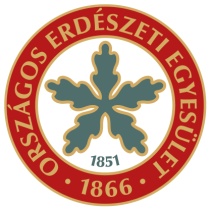 Az Országos Erdészeti Egyesület 2018. május 4-én, pénteken, 10:00 órai kezdettel tartja soron következő elnökségi ülését Budapesten, az Erdészeti Információs Központban (1021 Budapest, Budakeszi út 91.), melyre tisztelettel meghívlak. Elnökségi ülés napirend:Az OEE 2017. évi beszámolói (beszámoló és közhasznúsági melléklet, pénzügyi befektetési beszámoló)Előadó: Bak Julianna EB elnök/Szentpéteri Sándor ügyvezető igazgatóAz OEE 2018. évi munkaterve, pénzügyi és befektetési terveElőadó: Zambó Péter elnök, Szentpéteri Sándor ügyvezető igazgatóTagdíjat nem fizető tagok törlése a tagnyilvántartásból      Előadó: Szentpéteri Sándor ügyvezető igazgatóFelvidéki Helyi Csoport megalakulásaElőadó: Dobre-Kecsmár Csaba régióképviselőEgyebekElőadó: Zambó Péter elnök/Szentpéteri Sándor ügyvezető igazgatóKérem szíves részvételedet az elnökségi ülésen! Budapest, 2018. május 3.Jó szerencsét! Üdv az erdésznek!Zambó Péter, elnök